lMADONAS NOVADA PAŠVALDĪBA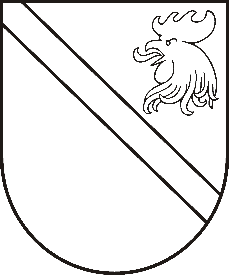 Reģ. Nr. 90000054572Saieta laukums 1, Madona, Madonas novads, LV-4801 t. 64860090, e-pasts: dome@madona.lv ___________________________________________________________________________MADONAS NOVADA PAŠVALDĪBAS DOMESLĒMUMSMadonā2019.gada 31.oktobrī										       Nr.513									     (protokols Nr.21, 13.p.)Par zemes lietošanas mērķa maiņu nekustamajam īpašumam “Draviņas”, Aronas pagasts, Madonas novadsAronas pagasta pārvaldē saņemts zemes nomnieka […], 07.10.2019.iesniegums (reģistrēts ar Nr. ARO1.28.1/19/22) ar lūgumu mainīt zemes lietošanas mērķi nekustamam īpašumam,, Draviņas” ar kadastra apzīmējumu 70420060570 un platību 4,52 ha, kas atrodas Aronas pagastā, Madonas novadā, no Komercdarbības objektu apbūve (NĪLM kods 0801) uz zeme, uz kuras galvenā saimnieciskā darbība ir lauksaimniecība (NĪLM kods 0101).Izvērtējot nekustamo īpašumu ,,Draviņas” (kadastra numurs 70420060570, kopplatība 4,52 ha), konstatēts, ka pēc zemes situācijas plāna 4.06 ha platībā ir lauksaimniecībā izmantojamā zeme, bet uz pārējās zemes 0.46 ha platībā atrodas kultūras nama ēka un apstādījumi. Teritorijas plānojumā atļautā izmantošana ir lauksaimniecība. […] zemes nomas līgumu ar pašvaldību noslēdzis 2019.gada 26. augustā par 2.4 ha lauksaimniecības vajadzībām.Pamatojoties uz likuma ,,Nekustamā īpašuma valsts kadastra likuma” 9. panta pirmās daļas 1. punktu, Ministru Kabineta noteikumu Nr.296 ,,Nekustamā īpašuma lietošanas un maiņas kārtība” ceturtās daļas 23.3. punktu, kas nosaka, ka neapbūvētai zemes vienībai (zemes vienības daļai), kas atrodas teritorijā, kurai atbilstoši Teritorijas plānošanas likumam stājies spēkā teritorijas plānojums, lietošanas mērķi nosaka vai maina atbilstoši likumīgai izmantošanai (tai skaitā, likumīgi noteiktam lietošanas mērķim), ja valsts vai pašvaldību institūciju lēmumā  nav norādīts, ņemot vērā 16.10.2019. Uzņēmējdarbības, teritoriālo un vides jautājumu komitejas atzinumu, atklāti balsojot: PAR – 14 (Agris Lungevičs, Ivars Miķelsons, Andrejs Ceļapīters, Andris Dombrovskis, Antra Gotlaufa, Artūrs Grandāns, Gunārs Ikaunieks, Valda Kļaviņa, Valentīns Rakstiņš, Andris Sakne, Rihards Saulītis, Inese Strode, Gatis Teilis, Kaspars Udrass), PRET – NAV, ATTURAS – NAV, Madonas novada pašvaldības dome  NOLEMJ:Nekustamā īpašuma ,,Draviņas,” Aronas pagasts, Madonas novads ar kadastra apzīmējumu 70420060570 daļai  4.06 ha platībā mainīt lietošanas mērķi no-Komercdarbības objektu apbūve (NĪLM kods 0801), uz zeme, uz kuras galvenā saimnieciskā darbība ir lauksaimniecība (NĪLM kods 0101). Nekustamā īpašuma ,,Draviņas”, Aronas pagasts, Madonas novads ar kadastra apzīmējumu 70420060570 daļai 0,46 ha platībā mainīt lietošanas mērķi no-Komercdarbības  objektu apbūve (NĪLM kods 0801) uz Pārējo sabiedriskās nozīmes objektu apbūve (NĪLM kods 0908).Saskaņā ar Administratīvā procesa likuma 188.panta pirmo daļu, lēmumu var pārsūdzēt viena mēneša laikā no lēmuma spēkā stāšanās dienas Administratīvajā rajona tiesā.Saskaņā ar Administratīvā procesa likuma 70.panta pirmo daļu, lēmums stājas spēkā ar brīdi, kad tas paziņots adresātam.Domes priekšsēdētājs								          A.Lungevičs